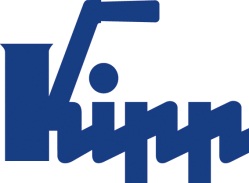 Пресс-релиз 	Зульц-на-Неккаре, сентябрь 2014Эргономичность — удобство использованияНовые ручки для спортивного и реабилитационного оборудованияЗавод HEINRICH KIPP WERK расширил ряд SYMPA touch тремя высококачественными вариантами. Характерной особенностью новой промышленной фурнитуры является эргономичность ручек. Компания KIPP разработала эти продукты в тесном сотрудничестве с экспертами в области силовых видов спорта и реабилитации.Новые варианты ручек отличаются мягкой поверхностью и эргономичной формой. Они идеально ложатся в руку, мягко прогибаются и гарантируют высокую плотность хвата. При разработке концепции компания KIPP тесно сотрудничала с экспертами из таких областей, как силовые виды спорта и реабилитация. При этом анализировались, например, такие аспекты, как ограничения активности пальцев или конечностей. Благодаря полностью закрытой конструкции ручки предотвращают проникновение частиц грязи или чистящих средств.Предлагаются ручки трех эргономичных форм: рычаг зажимной круглой высокой формы, треугольные и пятиугольные ручки. Вся промышленная фурнитура ряда SYMPA touch содержит твердые компоненты из стеклопластика и мягкие компоненты из термопластичного эластомера. Фурнитура предлагается с внутренней и внешней резьбой в различных длинах диаметром M8 и M10, в исполнении из стали и нержавеющей стали.KIPP впервые презентует новую разработку на выставке REHACARE, которая будет проводится в Дюссельдорфе с 24.09. по 27.09.2014 в зале 3/стенд D 37.Знаки со знаками пробела:Заголовок:	60 знаковПодзаголовок:	39 знаковТекст:	 1336 знаковВсего:	1435 знаковHEINRICH KIPP WERK KGБорис КоролевХойбергштрассе 272172 Зульц-на-НеккареТелефон: 07454 793-7949e-Mail: b.korolev@kipp.com Дополнительная информация и фотографииСм. www.kipp.com, регион: Германия, рубрика: новости/прессаФотографии	     Авторские права на иллюстрацию: освобождён от лицензирования и гонорарной публикации в отраслевых средствах массовой информации.      Пожалуйста, указывайте первоначальный источник информации. Текст фотографии: Ручки ряда SYMPA touch идеально приспособлены под хватательные движения руки. Фото: KIPP 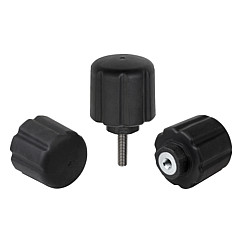 Файл фотографии: KIPP_Spanngriff_ergonomisch.jpg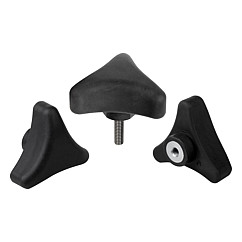 Файл фотографии: KIPP_Dreisterngriff_ergonomisch.jpg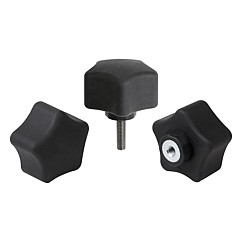 Файл фотографии: KIPP_Fünfsterngriff_ergonomisch.jpg